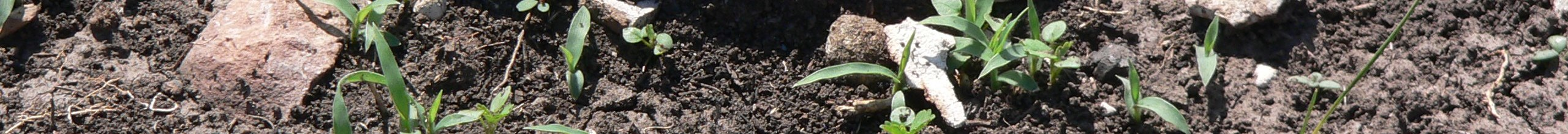 What?Oasis Pipeline Fire Recovery Follow Up Fieldtrip (No registration or fee, just show up)When?Saturday, May 19th, at 9:00 amWhere?Meet in front of the Administration Building of the TTU Center Junction Campus.How?We will car pool from the TTU Center to the Fox Hollow subdivision, where led by the experts we'll tour the demonstration recovery sites.(Fox Hollow residents can meet us inside their gate at 9:30 am)Why?For all to observe and learn from what we find growing on the lower flats, the steep slopes, the uplands, behind the erosion controls, in the exclosures, and in the seeded and unseeded areas.Who?Impacted land owners, the public, and the experts, Steve Nelle (Private consultant, retired NRCS), Bill Neiman (Native American Seed), Rich Gray (Texas Forest Service), and others.Sponsored by the South Llano Watershed AllianceA reminder that last year's wildfires devastated both land and people throughout the state.    http://www.youtube.com/watch?v=ddh68rv1RO8&feature=youtu.be